Gemotiveerde aanvraag van een onderzoek van het binnenmilieuGemotiveerde aanvraag van een onderzoek van het binnenmilieuGemotiveerde aanvraag van een onderzoek van het binnenmilieuGemotiveerde aanvraag van een onderzoek van het binnenmilieuGemotiveerde aanvraag van een onderzoek van het binnenmilieuGemotiveerde aanvraag van een onderzoek van het binnenmilieuGemotiveerde aanvraag van een onderzoek van het binnenmilieuGemotiveerde aanvraag van een onderzoek van het binnenmilieuZG/Prev/MGZ-01-171116/////////////////////////////////////////////////////////////////////////////////////////////////////////////////////////////////////////////////////////////////////////////////////////////////////////////////////////////////////////////////////////////////////////////////////////////////////////////////////////////////////////////////////////////////////////////////////////////////////////////////////////////////////////////////////////////////////////////////////////////////////////////////////////////////////////////////////////////////////////////////////////////////////////////////////////////////////////////////////////////////////////////////////////////////////////////////////////////////////////////////////////////////////////////////////////////////////////////////////////////////////////////////////////////////////////////////////////////////////////////////////////////////////////////////////////////////////////////////////////////////////////////////////////////////////////////////////////////////////////////////////////////////////////////////////////////////////////////////////////////////////////////////////////////////////////////////////////////////////////////////////////////////////////////////////////////////////////////////////////////////////////////////////////////////////////////////////////////////////////////////////////////////////////////////////////////////////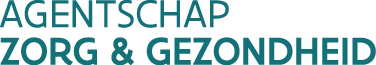 Afdeling PreventieKoning Albert II-laan 35 bus 33, 1030 BRUSSELT 02 553 36 71milieugezondheidszorg@zorg-en-gezondheid.be Afdeling PreventieKoning Albert II-laan 35 bus 33, 1030 BRUSSELT 02 553 36 71milieugezondheidszorg@zorg-en-gezondheid.be Afdeling PreventieKoning Albert II-laan 35 bus 33, 1030 BRUSSELT 02 553 36 71milieugezondheidszorg@zorg-en-gezondheid.be Afdeling PreventieKoning Albert II-laan 35 bus 33, 1030 BRUSSELT 02 553 36 71milieugezondheidszorg@zorg-en-gezondheid.be Afdeling PreventieKoning Albert II-laan 35 bus 33, 1030 BRUSSELT 02 553 36 71milieugezondheidszorg@zorg-en-gezondheid.be Afdeling PreventieKoning Albert II-laan 35 bus 33, 1030 BRUSSELT 02 553 36 71milieugezondheidszorg@zorg-en-gezondheid.be Afdeling PreventieKoning Albert II-laan 35 bus 33, 1030 BRUSSELT 02 553 36 71milieugezondheidszorg@zorg-en-gezondheid.be In te vullen door de behandelende afdelingontvangstdatumIn te vullen door de behandelende afdelingontvangstdatumAfdeling PreventieKoning Albert II-laan 35 bus 33, 1030 BRUSSELT 02 553 36 71milieugezondheidszorg@zorg-en-gezondheid.be Afdeling PreventieKoning Albert II-laan 35 bus 33, 1030 BRUSSELT 02 553 36 71milieugezondheidszorg@zorg-en-gezondheid.be Afdeling PreventieKoning Albert II-laan 35 bus 33, 1030 BRUSSELT 02 553 36 71milieugezondheidszorg@zorg-en-gezondheid.be Afdeling PreventieKoning Albert II-laan 35 bus 33, 1030 BRUSSELT 02 553 36 71milieugezondheidszorg@zorg-en-gezondheid.be Afdeling PreventieKoning Albert II-laan 35 bus 33, 1030 BRUSSELT 02 553 36 71milieugezondheidszorg@zorg-en-gezondheid.be Afdeling PreventieKoning Albert II-laan 35 bus 33, 1030 BRUSSELT 02 553 36 71milieugezondheidszorg@zorg-en-gezondheid.be Afdeling PreventieKoning Albert II-laan 35 bus 33, 1030 BRUSSELT 02 553 36 71milieugezondheidszorg@zorg-en-gezondheid.be Afdeling PreventieKoning Albert II-laan 35 bus 33, 1030 BRUSSELT 02 553 36 71milieugezondheidszorg@zorg-en-gezondheid.be Afdeling PreventieKoning Albert II-laan 35 bus 33, 1030 BRUSSELT 02 553 36 71milieugezondheidszorg@zorg-en-gezondheid.be Afdeling PreventieKoning Albert II-laan 35 bus 33, 1030 BRUSSELT 02 553 36 71milieugezondheidszorg@zorg-en-gezondheid.be Afdeling PreventieKoning Albert II-laan 35 bus 33, 1030 BRUSSELT 02 553 36 71milieugezondheidszorg@zorg-en-gezondheid.be Afdeling PreventieKoning Albert II-laan 35 bus 33, 1030 BRUSSELT 02 553 36 71milieugezondheidszorg@zorg-en-gezondheid.be Afdeling PreventieKoning Albert II-laan 35 bus 33, 1030 BRUSSELT 02 553 36 71milieugezondheidszorg@zorg-en-gezondheid.be Afdeling PreventieKoning Albert II-laan 35 bus 33, 1030 BRUSSELT 02 553 36 71milieugezondheidszorg@zorg-en-gezondheid.be dossiernummerdossiernummerAfdeling PreventieKoning Albert II-laan 35 bus 33, 1030 BRUSSELT 02 553 36 71milieugezondheidszorg@zorg-en-gezondheid.be Afdeling PreventieKoning Albert II-laan 35 bus 33, 1030 BRUSSELT 02 553 36 71milieugezondheidszorg@zorg-en-gezondheid.be Afdeling PreventieKoning Albert II-laan 35 bus 33, 1030 BRUSSELT 02 553 36 71milieugezondheidszorg@zorg-en-gezondheid.be Afdeling PreventieKoning Albert II-laan 35 bus 33, 1030 BRUSSELT 02 553 36 71milieugezondheidszorg@zorg-en-gezondheid.be Afdeling PreventieKoning Albert II-laan 35 bus 33, 1030 BRUSSELT 02 553 36 71milieugezondheidszorg@zorg-en-gezondheid.be Afdeling PreventieKoning Albert II-laan 35 bus 33, 1030 BRUSSELT 02 553 36 71milieugezondheidszorg@zorg-en-gezondheid.be Afdeling PreventieKoning Albert II-laan 35 bus 33, 1030 BRUSSELT 02 553 36 71milieugezondheidszorg@zorg-en-gezondheid.be Waarvoor dient dit formulier?Met dit formulier kunt u als arts, verpleegkundige, maatschappelijk werker, gemeentebestuur, OCMW, gemeentelijke huisvestingsambtenaar, gewestelijke ambtenaar of Vlaams ambtenaar, bevoegd voor het milieu, een onderzoek van het binnenmilieu aanvragen bij de medisch milieukundige van uw Logo. Als arts kunt u dat onderzoek met dit formulier rechtstreeks aanvragen bij een van de perifere equipes van het agentschap Zorg en Gezondheid.Aan wie bezorgt u dit formulier?Bezorg dit formulier aan de medisch milieukundige van uw Logo. Als arts dient u dit formulier in bij een van de perifere equipes van het agentschap Zorg en Gezondheid. De contactgegevens van de medisch milieukundigen van de Logo’s en van de perifere equipes van het agentschap Zorg en Gezondheid vindt u onderaan op dit formulier.Waarvoor dient dit formulier?Met dit formulier kunt u als arts, verpleegkundige, maatschappelijk werker, gemeentebestuur, OCMW, gemeentelijke huisvestingsambtenaar, gewestelijke ambtenaar of Vlaams ambtenaar, bevoegd voor het milieu, een onderzoek van het binnenmilieu aanvragen bij de medisch milieukundige van uw Logo. Als arts kunt u dat onderzoek met dit formulier rechtstreeks aanvragen bij een van de perifere equipes van het agentschap Zorg en Gezondheid.Aan wie bezorgt u dit formulier?Bezorg dit formulier aan de medisch milieukundige van uw Logo. Als arts dient u dit formulier in bij een van de perifere equipes van het agentschap Zorg en Gezondheid. De contactgegevens van de medisch milieukundigen van de Logo’s en van de perifere equipes van het agentschap Zorg en Gezondheid vindt u onderaan op dit formulier.Waarvoor dient dit formulier?Met dit formulier kunt u als arts, verpleegkundige, maatschappelijk werker, gemeentebestuur, OCMW, gemeentelijke huisvestingsambtenaar, gewestelijke ambtenaar of Vlaams ambtenaar, bevoegd voor het milieu, een onderzoek van het binnenmilieu aanvragen bij de medisch milieukundige van uw Logo. Als arts kunt u dat onderzoek met dit formulier rechtstreeks aanvragen bij een van de perifere equipes van het agentschap Zorg en Gezondheid.Aan wie bezorgt u dit formulier?Bezorg dit formulier aan de medisch milieukundige van uw Logo. Als arts dient u dit formulier in bij een van de perifere equipes van het agentschap Zorg en Gezondheid. De contactgegevens van de medisch milieukundigen van de Logo’s en van de perifere equipes van het agentschap Zorg en Gezondheid vindt u onderaan op dit formulier.Waarvoor dient dit formulier?Met dit formulier kunt u als arts, verpleegkundige, maatschappelijk werker, gemeentebestuur, OCMW, gemeentelijke huisvestingsambtenaar, gewestelijke ambtenaar of Vlaams ambtenaar, bevoegd voor het milieu, een onderzoek van het binnenmilieu aanvragen bij de medisch milieukundige van uw Logo. Als arts kunt u dat onderzoek met dit formulier rechtstreeks aanvragen bij een van de perifere equipes van het agentschap Zorg en Gezondheid.Aan wie bezorgt u dit formulier?Bezorg dit formulier aan de medisch milieukundige van uw Logo. Als arts dient u dit formulier in bij een van de perifere equipes van het agentschap Zorg en Gezondheid. De contactgegevens van de medisch milieukundigen van de Logo’s en van de perifere equipes van het agentschap Zorg en Gezondheid vindt u onderaan op dit formulier.Waarvoor dient dit formulier?Met dit formulier kunt u als arts, verpleegkundige, maatschappelijk werker, gemeentebestuur, OCMW, gemeentelijke huisvestingsambtenaar, gewestelijke ambtenaar of Vlaams ambtenaar, bevoegd voor het milieu, een onderzoek van het binnenmilieu aanvragen bij de medisch milieukundige van uw Logo. Als arts kunt u dat onderzoek met dit formulier rechtstreeks aanvragen bij een van de perifere equipes van het agentschap Zorg en Gezondheid.Aan wie bezorgt u dit formulier?Bezorg dit formulier aan de medisch milieukundige van uw Logo. Als arts dient u dit formulier in bij een van de perifere equipes van het agentschap Zorg en Gezondheid. De contactgegevens van de medisch milieukundigen van de Logo’s en van de perifere equipes van het agentschap Zorg en Gezondheid vindt u onderaan op dit formulier.Waarvoor dient dit formulier?Met dit formulier kunt u als arts, verpleegkundige, maatschappelijk werker, gemeentebestuur, OCMW, gemeentelijke huisvestingsambtenaar, gewestelijke ambtenaar of Vlaams ambtenaar, bevoegd voor het milieu, een onderzoek van het binnenmilieu aanvragen bij de medisch milieukundige van uw Logo. Als arts kunt u dat onderzoek met dit formulier rechtstreeks aanvragen bij een van de perifere equipes van het agentschap Zorg en Gezondheid.Aan wie bezorgt u dit formulier?Bezorg dit formulier aan de medisch milieukundige van uw Logo. Als arts dient u dit formulier in bij een van de perifere equipes van het agentschap Zorg en Gezondheid. De contactgegevens van de medisch milieukundigen van de Logo’s en van de perifere equipes van het agentschap Zorg en Gezondheid vindt u onderaan op dit formulier.Waarvoor dient dit formulier?Met dit formulier kunt u als arts, verpleegkundige, maatschappelijk werker, gemeentebestuur, OCMW, gemeentelijke huisvestingsambtenaar, gewestelijke ambtenaar of Vlaams ambtenaar, bevoegd voor het milieu, een onderzoek van het binnenmilieu aanvragen bij de medisch milieukundige van uw Logo. Als arts kunt u dat onderzoek met dit formulier rechtstreeks aanvragen bij een van de perifere equipes van het agentschap Zorg en Gezondheid.Aan wie bezorgt u dit formulier?Bezorg dit formulier aan de medisch milieukundige van uw Logo. Als arts dient u dit formulier in bij een van de perifere equipes van het agentschap Zorg en Gezondheid. De contactgegevens van de medisch milieukundigen van de Logo’s en van de perifere equipes van het agentschap Zorg en Gezondheid vindt u onderaan op dit formulier.Waarvoor dient dit formulier?Met dit formulier kunt u als arts, verpleegkundige, maatschappelijk werker, gemeentebestuur, OCMW, gemeentelijke huisvestingsambtenaar, gewestelijke ambtenaar of Vlaams ambtenaar, bevoegd voor het milieu, een onderzoek van het binnenmilieu aanvragen bij de medisch milieukundige van uw Logo. Als arts kunt u dat onderzoek met dit formulier rechtstreeks aanvragen bij een van de perifere equipes van het agentschap Zorg en Gezondheid.Aan wie bezorgt u dit formulier?Bezorg dit formulier aan de medisch milieukundige van uw Logo. Als arts dient u dit formulier in bij een van de perifere equipes van het agentschap Zorg en Gezondheid. De contactgegevens van de medisch milieukundigen van de Logo’s en van de perifere equipes van het agentschap Zorg en Gezondheid vindt u onderaan op dit formulier.Waarvoor dient dit formulier?Met dit formulier kunt u als arts, verpleegkundige, maatschappelijk werker, gemeentebestuur, OCMW, gemeentelijke huisvestingsambtenaar, gewestelijke ambtenaar of Vlaams ambtenaar, bevoegd voor het milieu, een onderzoek van het binnenmilieu aanvragen bij de medisch milieukundige van uw Logo. Als arts kunt u dat onderzoek met dit formulier rechtstreeks aanvragen bij een van de perifere equipes van het agentschap Zorg en Gezondheid.Aan wie bezorgt u dit formulier?Bezorg dit formulier aan de medisch milieukundige van uw Logo. Als arts dient u dit formulier in bij een van de perifere equipes van het agentschap Zorg en Gezondheid. De contactgegevens van de medisch milieukundigen van de Logo’s en van de perifere equipes van het agentschap Zorg en Gezondheid vindt u onderaan op dit formulier.ContactgegevensContactgegevensContactgegevensContactgegevensContactgegevensContactgegevensContactgegevensContactgegevensContactgegevens1Vul uw persoonlijke gegevens in.Vul uw persoonlijke gegevens in.Vul uw persoonlijke gegevens in.Vul uw persoonlijke gegevens in.Vul uw persoonlijke gegevens in.Vul uw persoonlijke gegevens in.Vul uw persoonlijke gegevens in.Vul uw persoonlijke gegevens in.Vul uw persoonlijke gegevens in.voor- en achternaamstraat en nummerpostnummer en gemeentehoedanigheidartsverpleegkundigemaatschappelijk werkermaatschappelijk werkermaatschappelijk werkergemeentebestuurOCMWgemeentelijke huisvestingsambtenaargemeentelijke huisvestingsambtenaargemeentelijke huisvestingsambtenaargewestelijke ambtenaarVlaams ambtenaar, bevoegd voor het milieuVlaams ambtenaar, bevoegd voor het milieuVlaams ambtenaar, bevoegd voor het milieuVlaams ambtenaar, bevoegd voor het milieuVlaams ambtenaar, bevoegd voor het milieu2Vul de gegevens van de bewoner in.Vul de gegevens van de bewoner in.Vul de gegevens van de bewoner in.Vul de gegevens van de bewoner in.Vul de gegevens van de bewoner in.Vul de gegevens van de bewoner in.Vul de gegevens van de bewoner in.Vul de gegevens van de bewoner in.Vul de gegevens van de bewoner in.voor- en achternaamstraat en nummerpostnummer en gemeentetelefoonnummere-mailadresGegevens van de redenen van de aanvraagGegevens van de redenen van de aanvraagGegevens van de redenen van de aanvraagGegevens van de redenen van de aanvraagGegevens van de redenen van de aanvraagGegevens van de redenen van de aanvraagGegevens van de redenen van de aanvraagGegevens van de redenen van de aanvraagGegevens van de redenen van de aanvraag3Omschrijf het probleem.Omschrijf het probleem.Omschrijf het probleem.Omschrijf het probleem.Omschrijf het probleem.Omschrijf het probleem.Omschrijf het probleem.Omschrijf het probleem.Omschrijf het probleem.4Omschrijf de gezondheidsklachten.Omschrijf de gezondheidsklachten.Omschrijf de gezondheidsklachten.Omschrijf de gezondheidsklachten.Omschrijf de gezondheidsklachten.Omschrijf de gezondheidsklachten.Omschrijf de gezondheidsklachten.Omschrijf de gezondheidsklachten.Omschrijf de gezondheidsklachten.Omschrijf de gezondheidsklachten.5Welke maatregelen zijn er al genomen?Geef ook aan met wie u al contact hebt opgenomen.Welke maatregelen zijn er al genomen?Geef ook aan met wie u al contact hebt opgenomen.Welke maatregelen zijn er al genomen?Geef ook aan met wie u al contact hebt opgenomen.Welke maatregelen zijn er al genomen?Geef ook aan met wie u al contact hebt opgenomen.Welke maatregelen zijn er al genomen?Geef ook aan met wie u al contact hebt opgenomen.Welke maatregelen zijn er al genomen?Geef ook aan met wie u al contact hebt opgenomen.Welke maatregelen zijn er al genomen?Geef ook aan met wie u al contact hebt opgenomen.Welke maatregelen zijn er al genomen?Geef ook aan met wie u al contact hebt opgenomen.Welke maatregelen zijn er al genomen?Geef ook aan met wie u al contact hebt opgenomen.Welke maatregelen zijn er al genomen?Geef ook aan met wie u al contact hebt opgenomen.OndertekeningOndertekeningOndertekeningOndertekeningOndertekeningOndertekeningOndertekeningOndertekeningOndertekeningOndertekening6Vul de onderstaande verklaring in.Vul de onderstaande verklaring in.Vul de onderstaande verklaring in.Vul de onderstaande verklaring in.Vul de onderstaande verklaring in.Vul de onderstaande verklaring in.Vul de onderstaande verklaring in.Vul de onderstaande verklaring in.Vul de onderstaande verklaring in.Vul de onderstaande verklaring in.Ik bevestig dat alle gegevens in dit formulier naar waarheid zijn ingevuld.Ik bevestig dat alle gegevens in dit formulier naar waarheid zijn ingevuld.Ik bevestig dat alle gegevens in dit formulier naar waarheid zijn ingevuld.Ik bevestig dat alle gegevens in dit formulier naar waarheid zijn ingevuld.Ik bevestig dat alle gegevens in dit formulier naar waarheid zijn ingevuld.Ik bevestig dat alle gegevens in dit formulier naar waarheid zijn ingevuld.Ik bevestig dat alle gegevens in dit formulier naar waarheid zijn ingevuld.Ik bevestig dat alle gegevens in dit formulier naar waarheid zijn ingevuld.Ik bevestig dat alle gegevens in dit formulier naar waarheid zijn ingevuld.Ik bevestig dat alle gegevens in dit formulier naar waarheid zijn ingevuld.datumdagmaandjaarjaarhandtekeningOndertekening door de bewonerOndertekening door de bewonerOndertekening door de bewonerOndertekening door de bewonerOndertekening door de bewonerOndertekening door de bewonerOndertekening door de bewonerOndertekening door de bewonerOndertekening door de bewonerOndertekening door de bewoner7Vul de onderstaande verklaring in.Vul de onderstaande verklaring in.Vul de onderstaande verklaring in.Vul de onderstaande verklaring in.Vul de onderstaande verklaring in.Vul de onderstaande verklaring in.Vul de onderstaande verklaring in.Vul de onderstaande verklaring in.Vul de onderstaande verklaring in.Vul de onderstaande verklaring in.Ik ga akkoord met de aanvraag en ik geef toestemming aan de bevoegde diensten om mijn gezondheidsklachten te verwerken.Ik ga akkoord met de aanvraag en ik geef toestemming aan de bevoegde diensten om mijn gezondheidsklachten te verwerken.Ik ga akkoord met de aanvraag en ik geef toestemming aan de bevoegde diensten om mijn gezondheidsklachten te verwerken.Ik ga akkoord met de aanvraag en ik geef toestemming aan de bevoegde diensten om mijn gezondheidsklachten te verwerken.Ik ga akkoord met de aanvraag en ik geef toestemming aan de bevoegde diensten om mijn gezondheidsklachten te verwerken.Ik ga akkoord met de aanvraag en ik geef toestemming aan de bevoegde diensten om mijn gezondheidsklachten te verwerken.Ik ga akkoord met de aanvraag en ik geef toestemming aan de bevoegde diensten om mijn gezondheidsklachten te verwerken.Ik ga akkoord met de aanvraag en ik geef toestemming aan de bevoegde diensten om mijn gezondheidsklachten te verwerken.Ik ga akkoord met de aanvraag en ik geef toestemming aan de bevoegde diensten om mijn gezondheidsklachten te verwerken.Ik ga akkoord met de aanvraag en ik geef toestemming aan de bevoegde diensten om mijn gezondheidsklachten te verwerken.datumdagmaandjaarjaarhandtekeningvoor- en achternaamAan wie bezorgt u dit formulier?Aan wie bezorgt u dit formulier?Aan wie bezorgt u dit formulier?Aan wie bezorgt u dit formulier?Aan wie bezorgt u dit formulier?Aan wie bezorgt u dit formulier?Aan wie bezorgt u dit formulier?Aan wie bezorgt u dit formulier?Aan wie bezorgt u dit formulier?Aan wie bezorgt u dit formulier?8Bezorg dit formulier aan de medisch milieukundige van uw Logo. Als arts dient u dit formulier in bij een van de perifere equipes van het agentschap Zorg en Gezondheid. Hieronder vindt u de contactgegevens van de Logo’s en van de perifere equipes.Bezorg dit formulier aan de medisch milieukundige van uw Logo. Als arts dient u dit formulier in bij een van de perifere equipes van het agentschap Zorg en Gezondheid. Hieronder vindt u de contactgegevens van de Logo’s en van de perifere equipes.Bezorg dit formulier aan de medisch milieukundige van uw Logo. Als arts dient u dit formulier in bij een van de perifere equipes van het agentschap Zorg en Gezondheid. Hieronder vindt u de contactgegevens van de Logo’s en van de perifere equipes.Bezorg dit formulier aan de medisch milieukundige van uw Logo. Als arts dient u dit formulier in bij een van de perifere equipes van het agentschap Zorg en Gezondheid. Hieronder vindt u de contactgegevens van de Logo’s en van de perifere equipes.Bezorg dit formulier aan de medisch milieukundige van uw Logo. Als arts dient u dit formulier in bij een van de perifere equipes van het agentschap Zorg en Gezondheid. Hieronder vindt u de contactgegevens van de Logo’s en van de perifere equipes.Bezorg dit formulier aan de medisch milieukundige van uw Logo. Als arts dient u dit formulier in bij een van de perifere equipes van het agentschap Zorg en Gezondheid. Hieronder vindt u de contactgegevens van de Logo’s en van de perifere equipes.Bezorg dit formulier aan de medisch milieukundige van uw Logo. Als arts dient u dit formulier in bij een van de perifere equipes van het agentschap Zorg en Gezondheid. Hieronder vindt u de contactgegevens van de Logo’s en van de perifere equipes.Bezorg dit formulier aan de medisch milieukundige van uw Logo. Als arts dient u dit formulier in bij een van de perifere equipes van het agentschap Zorg en Gezondheid. Hieronder vindt u de contactgegevens van de Logo’s en van de perifere equipes.Bezorg dit formulier aan de medisch milieukundige van uw Logo. Als arts dient u dit formulier in bij een van de perifere equipes van het agentschap Zorg en Gezondheid. Hieronder vindt u de contactgegevens van de Logo’s en van de perifere equipes.Bezorg dit formulier aan de medisch milieukundige van uw Logo. Als arts dient u dit formulier in bij een van de perifere equipes van het agentschap Zorg en Gezondheid. Hieronder vindt u de contactgegevens van de Logo’s en van de perifere equipes.lokaal gezondheidsoverleg (Logo)lokaal gezondheidsoverleg (Logo)lokaal gezondheidsoverleg (Logo)lokaal gezondheidsoverleg (Logo)lokaal gezondheidsoverleg (Logo)perifere equipes van het agentschap Zorg en Gezondheidperifere equipes van het agentschap Zorg en Gezondheidperifere equipes van het agentschap Zorg en GezondheidLogo LimburgUniversiteitslaan 13500 HASSELTT 011 23 82 38logolimburg@limburg.be Logo LimburgUniversiteitslaan 13500 HASSELTT 011 23 82 38logolimburg@limburg.be Logo LimburgUniversiteitslaan 13500 HASSELTT 011 23 82 38logolimburg@limburg.be Logo LimburgUniversiteitslaan 13500 HASSELTT 011 23 82 38logolimburg@limburg.be Logo LimburgUniversiteitslaan 13500 HASSELTT 011 23 82 38logolimburg@limburg.be Perifere equipe LimburgVAC Hendrik Van VeldekeKoningin Astridlaan 50 bus 73500 HASSELTT 011 74 22 40milieugezondheidszorg.limburg@zorg-en-gezondheid.be Perifere equipe LimburgVAC Hendrik Van VeldekeKoningin Astridlaan 50 bus 73500 HASSELTT 011 74 22 40milieugezondheidszorg.limburg@zorg-en-gezondheid.be Perifere equipe LimburgVAC Hendrik Van VeldekeKoningin Astridlaan 50 bus 73500 HASSELTT 011 74 22 40milieugezondheidszorg.limburg@zorg-en-gezondheid.be Logo Oost-BrabantKloosterweg 93020 HERENTT 016 89 06 05 of 016 46 49 70info@logo-oostbrabant.be Logo ZennelandKerkpleinweg 41742 TERNATT 02 582 75 91info@logozenneland.be Perifere equipe Vlaams-BrabantVAC Dirk BoutsDiestsepoort 6 bus 523000 LEUVENT 016 66 63 50milieugezondheidszorg.vlaamsbrabant@zorg-en-gezondheid.be Logo WaaslandAnkerstraat 919100 SINT-NIKLAAST 03 766 87 78info@logowaasland.be Logo DenderKareelstraat 100 bus 19300 AALSTT 053 41 75 58logo@logodender.be Logo Gezond+Baudelokaai 89000 GENTT 09 235 74 20info@gezondplus.be Perifere equipe Oost-VlaanderenVAC Virginie LovelingKoningin Maria Hendrikaplein 70 bus 559000 GENTT 09 276 13 80milieugezondheidszorg.oostvlaanderen@zorg-en-gezondheid.be Logo AntwerpenJodenstraat 442000 ANTWERPENT 03 605 15 82info@logoantwerpen.be Logo MechelenPaardenstraatje 352800 MECHELENT 015 43 63 66info@logomechelen.be Logo KempenStationstraat 602300 TURNHOUTT 014 44 08 34info@logokempen.be  Perifere equipe AntwerpenVAC Anna BijnsLange Kievitstraat 111-113 bus 312018 ANTWERPENT 03 224 62 04milieugezondheidszorg.antwerpen@zorg-en-gezondheid.be Logo Brugge-OostendeRuddershove 48000 BRUGGET 050 32 72 99info@logobrugge-oostende.be Logo Midden-West-VlaanderenMandellaan 1018800 ROESELARET 051 23 17 40info@logomiddenwvl.be Logo LeielandPresident Kennedypark 108500 KORTRIJKT 056 44 07 94logo@logoleieland.be  Perifere equipe West-VlaanderenVAC Jacob van MaerlantKoning Albert I-laan 1-2 bus 538200 BRUGGET 050 24 79 00milieugezondheidszorg.west-vlaanderen@zorg-en-gezondheid.be 